Learning Goals: Students will be able to: Explain alpha decay process.Explain what half-life means in terms of single particles and larger samples.Directions:  Open Alpha DecayInvestigating “Alpha Decay”Start on the Single Atom tab - observe the decay of Polonium -211. Use Reset Nucleus to watch the process repeatedly. Write a description of what happens in the alpha decay of an atom. Check your ideas with the “Custom” atom and reflect on your ideas.New ideas here:Did you find the graph helpful or not? ExplainVerify your ideas by using the periodic table or other resources to determine what the differences are between Polonium with a mass number of 211 and Lead with a mass number of 207. Also, use other resources to see what “Alpha Decay” means and cite at least one valid source. Cites here:Practice using your ideas by predicting what would happen if the following undergo alpha decay:Radium-226      __________+ _____ Plutonuim-240  __________+ _____Uranium-238     __________+ _____Investigating “Half-life” -  The Multiple Atoms tab may be helpfulUse the Charts at the top of the sim to test ideas you might have about half-life. Make sure to use multiple samples and substances with a variety of half-lives. Make a data table that shows your tests.Data Table here:In your own words, describe what “half-life” means.Check your ideas by drawing predictions without using the sim for the following scenario:If you have a substance that has a half- life of 1.5 seconds make predictions of what will happen by sketching the pie graphs indicating the number of the substance and it’s decayed atoms for a reaction starting with 40 total atoms.Use the sim to test the scenario. Copy the graphs. ( Pause  and Step  may help)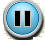 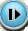 How do your predictions compare to the results shown in the sim? Run the scenario repeatedly and compare the results of multiple trials. Use the Data table to show your results:What ideas do you have to explain the similarities and differences in the data and also your predictions?Try another substance with a different half-life to see if your conclusions make sense. Describe your test, results, and conclusions.Practice using your ideas:  Is it reasonable to assume that if you start with 10 atoms of Polonium, that 0.5s later only 5 will remain?  What if you start with 500 atoms?  Explain.Time(s)Trial 2Trial 3Trial 4Trial 50 0.5 1.01.52.0